ОПИС ДИСЦИПЛІНИ(до 1000 друкованих знаків)           The natural sciences fall into two general categories – the biological sciences and the physical ones. The biological sciences are concerned primarily with the living things, and the physical sciences are concerned primarily with nonliving things, including rocks, the stars, electricity, the weather, energy from the sun, and the composition of all materials. Chemistry is a physical science. In general, Chemistry is the study of the composition, structure, and the properties of substances and the changes they undergo. This definition may suggest to you that chemistry has little to do with everyday life. This is not true. Your way of life would be radically different without the practical applications of chemistry. Imagine a supermarket offering only fruits and vegetables grown without manufactured fertilizers and pesticides. The quantities and varieties offered would be far fewer. Imagine drinking water from your tap that had not been purified. The unpurified water would probably make you sick. Try to imagine a world without gasoline or heating oil. It would be very different from the world we live in.Chemistry is s very broad subject. Most chemists would describe themselves as working in one of the following major areas of the science: Organic chemistry - the study of substances containing carbon and hydrogen, and their derivatives;Inorganic chemistry – the study of all substances not classified as organic chemicals, which includes the chemistry of all substances containing elements other than organic carbon;Physical chemistry – the study of the properties, transformations, and interrelationships of energy and matter;Biochemistry – the study of all substances and processes that occur in living things;Analytical chemistry – the identification of substances and the qualitative and quantitative determination of the composition of materials.A relative new direction of inorganic chemistry is Bioinorganic chemistry. Advances in bioinorganic chemistry since the 1970s have been driven by three factors: rapid determination of high-resolution structures of proteins and other bio-molecules, utilization of powerful spectroscopic tools for studies of both structures and dynamics, and the widespread use of macromolecular engineering to create new biologically relevant structures. Today, very large molecules can be manipulated at will, with the result that certain proteins and nucleic acids themselves have become versatile model systems for elucidating biological function.Oxidation-reduction processes continue to be a central theme of biological inorganic chemistry. Well over half of the papers in this special feature deal with biological red-ox reactions in one way or another. So, to study a course of bioinorganic chemistry is to understand the basic principles of acid-base processes, reactions in the water medium (dissociation, hydrolysis), red-ox reactions, complexing reactions and so on. СТРУКТУРА КУРСУПОЛІТИКА ОЦІНЮВАННЯШКАЛА ОЦІНЮВАННЯ СТУДЕНТІВ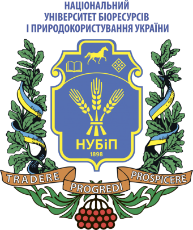 СИЛАБУС ДИСЦИПЛІНИ ”GENERAL AND INORGANIC CHEMISTRY”Ступінь вищої освіти - БакалаврСпеціальність Біотехнології та біоінженеріяОсвітня програма «____«Бакалавр» (денної форми навчання)____»Рік навчання ___1_____, семестр ___1______Форма навчання _____денна______(денна, заочна)Кількість кредитів ЄКТС____6____Мова викладання ___англійська ___(українська, англійська, німецька)_______________________Лектор курсу Лаврик Р.В._______ Лаврик Р.В.____________________________________Контактна інформація лектора (e-mail)____________________________________________________________ ruslan_lav@ukr.net ________________________________Сторінка курсу в eLearn https://elearn.nubip.edu.ua/course/view.php?id=1201ТемаГодини(лекції/лабораторні роб.)Результати навчанняЗавданняОцінювання1 семестр1 семестр1 семестр1 семестр1 семестрМодуль 1Модуль 1Модуль 1Модуль 1Модуль 1Lecture # 1. Introduction to Chemistry & the Nature of Science 2/4What  is necessary to know , What one should be able to do, What one should be concerned in: The natural sciences fall into two general categories – the biological sciences and the physical ones. The biological sciences are concerned primarily with the living things, and the physical sciences are concerned primarily with nonliving things, including rocks, the stars, electricity, the weather, energy from the sun, and the composition of all materials. Chemistry is a physical science. LABORATORY TRAINING № 1. CHEMICAL NAMES AND FORMULAS. OXIDATION NUMBERS. GENERAL NOTIONS OF ATOMIC-MOLECULAR STUDY-Control of lab works preparation;-Theoretical control tests;-Control experimental  problems;Lecture # 2. The Structure of the Atom 2/4What  is necessary to know , What one should be able to do, What one should be concerned in: The Structure of the AtomLaboratory Training #2CLASSIFICATION OF INORGANIC SUBSTANCES. TYPES OF THE CHEMICAL REACTIONS-Control of lab works preparation;-Theoretical control tests;-Control experimental  problems;Lecture # 3. The Organization of the Elements 2/4What  is necessary to know , What one should be able to do, What one should be concerned in: With all of the compounds of all of the elements to be identified, systematic methods for writing formulas and naming compounds are necessary. In this section you will be introduced to the rules that apply to simple chemical compounds.LABORATORY TRAINING № 3. ATOMIC STRUCTURE. CHEMICAL BONDING-Theoretical control tests-Control of lab works preparation;-Theoretical control tests;-Control experimental  problems;Модуль 2Модуль 2Модуль 2Модуль 2Модуль 2Lecture # 4. The main classes of inorganic compounds 2/4What  is necessary to know , What one should be able to do, What one should be concerned in:LABORATORY TRAINING № 4. REACTIONS IN AQUEOUS SOLUTIONS- control tests-Control of lab works preparation;-Theoretical control tests;-Control experimental  problems;Lecture # 5.  Types of Chemical Bonds 2/4What  is necessary to know , What one should be able to do, What one should be concerned in:  Types of Chemical Bonds LABORATORY TRAINING № 5. Hydrolysis of salts-Control of lab works preparation;-Theoretical control tests;-Control experimental  problems;Lecture # 6. General Properties of Aqueous Solutions 2/4What  is necessary to know , What one should be able to do, What one should be concerned in: General Properties of Aqueous Solutions LABORATORY TRAINING № 6. Complex compounds- control tests-Control of lab works preparation;-Theoretical control tests;-Control experimental  problems;Lecture # 7.  Chemical equilibrium 2/4What  is necessary to know , What one should be able to do, What one should be concerned in: Chemical equilibriumLABORATORY TRAINING № 7. Chemical equilibrium- control tests-Control of lab works preparation;-Theoretical control tests;-Control experimental  problems;Модуль 3Модуль 3Модуль 3Модуль 3Модуль 3Lecture # 8. Arrenius’s classification of compounds. Features of reactions in aqueous solutions2/4What  is necessary to know , What one should be able to do, What one should be concerned in:Arrenius’s classification of compounds. Features of reactions in aqueous solutionsLABORATORY TRAINING № 8. OXIDATION-REDUCTION REACTIONS SKILL-DEVELOPING EXERCISES-Control of lab works preparation;-Theoretical control tests;-Control experimental  problems;Lecture # 9. Hydrolysis of salts 2/4What  is necessary to know , What one should be able to do, What one should be concerned in: HydrolysisLABORATORY TRAINING № 9. VII–A group of chemical elements The Halogens- control tests-Control of lab works preparation;-Theoretical control tests;-Control experimental  problems;Lecture # 10.  Oxidation-reduction reactions 2/4What  is necessary to know , What one should be able to do, What one should be concerned in:Oxidation-reduction reactions- control tests LABORATORY TRAINING. RED –OX Reactions.-Control of lab works preparation;-Theoretical control tests;-Control experimental  problems;Lecture # 11. Coordination compound 2/4What  is necessary to know , What one should be able to do, What one should be concerned in:Coordination CHEMISTRY- control testsLABORATORY TRAINING. Coordination CHEMISTRY-Control of lab works preparation;-Theoretical control tests;-Control experimental  problems;Модуль 4Модуль 4Модуль 4Модуль 4Модуль 4Lecture # 12. Halogens 4/4What  is necessary to know , What one should be able to do, What one should be concerned in:Halogens- control testsLABORATORY TRAINING.Property of Halogens -Control of lab works preparation;-Theoretical control tests;-Control experimental  problems;Lecture # 13. Chalcogens 4/4What  is necessary to know , What one should be able to do, What one should be concerned in: Chalcogens LABORATORY TRAINING. Chalcogens -Control of lab works preparation;-Theoretical control tests;-Control experimental  problems;Lecture # 14. VA group of elements  4/6What  is necessary to know , What one should be able to do, What one should be concerned in:- control testsLABORATORY TRAINING. VA group of elements -Control of lab works preparation;-Theoretical control tests;-Control experimental  problems;Lecture # 15. IVA group of elements 3/6What is necessary to know , What one should be able to do, What one should be concerned in:LABORATORY TRAINING. IVA group of elements -Control of lab works preparation;-Theoretical control tests;-Control experimental  problems;Lecture # 16. Chemistry of iron 4/6What is necessary to know , What one should be able to do, What one should be concerned in:Chemistry of iron - control testsLABORATORY TRAINING. Chemistry of iron -Control of lab works preparation;-Theoretical control tests;-Control experimental  problems;Lecture # 17. Alkali and Alkaline Earths Metals 4/5What is necessary to know , What one should be able to do, What one should be concerned in:Alkali and Alkaline Earths Metals- control testsLABORATORY TRAINING. Chemistry of iron  and Alkaline Earths Metals-Control of lab works preparation;-Theoretical control tests;-Control experimental  problems;Total45/75Practice3070/30Всього за 1 семестaрВсього за 1 семестaрВсього за 1 семестaрВсього за 1 семестaр70Екзамен30 Всього за курсВсього за курсВсього за курсВсього за курс100Політика щодо дедлайнів та перескладання:Роботи, які здаються із порушенням термінів без поважних причин, оцінюються на нижчу оцінку. Перескладання модулів відбувається із дозволу лектора за наявності поважних причин (наприклад, лікарняний або довідка з деканату ). Політика щодо академічної доброчесності:Списування під час контрольних робіт та екзаменів заборонені (в т.ч. із використанням мобільних девайсів). Курсові роботи, реферати повинні мати коректні текстові посилання на використану літературуПолітика щодо відвідування:Відвідування занять є обов’язковим. За об’єктивних причин (наприклад, хвороба, міжнародне стажування) навчання може відбуватись індивідуально (в он-лайн формі за документальним погодженням із деканом факультету)Рейтинг здобувача вищої освіти, балиОцінка національна за результати складання екзаменів заліківОцінка національна за результати складання екзаменів заліківРейтинг здобувача вищої освіти, балиекзаменівзаліків90-100відміннозараховано74-89добрезараховано60-73задовільнозараховано0-59незадовільноне зараховано